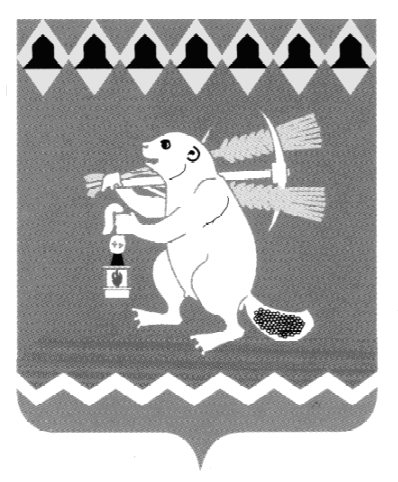 Администрация Артемовского городского округа ПОСТАНОВЛЕНИЕО внесении изменений в перечень муниципальных (государственных) услуг, которые являются необходимыми и обязательными для предоставления на территории Артемовского городского округа и подлежат переводу в электронный видВ связи с необходимостью внесения изменений в перечень муниципальных (государственных) услуг, которые являются необходимыми и обязательными для предоставления на территории Артемовского городского округа и подлежат переводу в электронный вид, в соответствии Федеральным законом от 27 июля 2010 года № 210-ФЗ «Об организации предоставления государственных и муниципальных услуг», принимая во внимание перечень типовых государственных и муниципальных услуг, предоставляемых исполнительными органами государственной власти субъектов Российской Федерации, государственными учреждениями субъектов Российской Федерации и муниципальными учреждениями, а также органами местного самоуправления, утвержденный распоряжением Правительства Российской Федерации от 18 сентября 2019 года № 2113-р, руководствуясь статьями 30, 31 Устава Артемовского городского округа,ПОСТАНОВЛЯЮ:Внести в перечень муниципальных (государственных) услуг, которые являются необходимыми и обязательными для предоставления на территории Артемовского городского округа и подлежат переводу в электронный вид, утвержденный постановлением Администрации Артемовского городского округа от 17.08.2018 № 869-ПА, с изменениями, внесенными постановлениями Администрации Артемовского городского округа от 26.11.2018 № 1278-ПА, от 08.02.2019 № 130-ПА, от 28.05.2019              № 586-ПА, от 19.07.2019 № 799-ПА, от 11.09.2019 № 1017-ПА, от 16.12.2019   № 1454-ПА, от 14.02.2020 № 174-ПА, от 13.03.2020 № 263-ПА, от 14.04.2020  № 371-ПА, от 15.05.2020 № 496-ПА, от 06.08.2020 № 756-ПА, от 09.10.2020       № 992-ПА, от 30.06.2021 № 496-ПА, от 29.09.2021 № 833-ПА, от 29.10.2021       № 936-ПА, от 08.11.2021 № 964-ПА, от 01.03.2022 № 184-ПА, от 31.05.2022        № 518-ПА (далее – Перечень),  следующие изменения: строки 8, 21, 25-27, 31-33, 38, 44-46, 48, 65 Перечня изложить в следующей редакции:Постановление опубликовать в газете «Артемовский рабочий», разместить на Официальном портале правовой информации Артемовского городского округа (www.артемовский-право.рф) и официальном сайте Артемовского городского округа в информационно-телекоммуникационной сети «Интернет».Контроль за исполнением постановления возложить на первого заместителя главы Артемовского городского округа Черемных Н.А.Глава Артемовского городского округа                                          К.М. Трофимов8Предоставление субсидий на оплату жилого помещения и коммунальных услугМуниципальное казенное учреждение Артемовского городского округа «Центр по расчету и выплате субсидий»21Выдача разрешений на право вырубки зеленых насажденийУправление по городскому хозяйству и жилью Администрации Артемовского городского округа25Согласование проведения переустройства и (или) перепланировки помещения в многоквартирном домеУправление  архитектуры и градостроительства Администрации Артемовского городского округа26Перевод жилого помещения в нежилое помещение и нежилого помещения в жилое помещениеУправление  архитектуры и градостроительства Администрации Артемовского городского округа27Присвоение адреса объекту адресации, изменение и аннулирование такого адресаУправление  архитектуры и градостроительства Администрации Артемовского городского округа31Утверждение схемы расположения земельного участка или земельных участков на кадастровом плане территорииУправление  архитектуры и градостроительства Администрации Артемовского городского округа32Выдача градостроительного плана земельного участкаУправление  архитектуры и градостроительства Администрации Артемовского городского округа33Предоставление разрешения на отклонение от предельных параметров разрешенного строительства, реконструкции объекта капитального строительстваУправление  архитектуры и градостроительства Администрации Артемовского городского округа38Предоставление в собственность, аренду, постоянное (бессрочное) пользование, безвозмездное пользование земельного участка, находящегося в государственной или муниципальной собственности, без проведения торговУправление  муниципальным имуществом Администрации Артемовского городского округа44Предоставление земельного участка, находящегося в муниципальной собственности, или государственная собственность на который не разграничена, на торгахУправление  муниципальным имуществом Администрации Артемовского городского округа45Предварительное согласование предоставления земельного участкаУправление  муниципальным имуществом Администрации Артемовского городского округа46Выдача разрешения на использование земель или земельного участка, которые находятся в государственной или муниципальной собственности, без предоставления земельных участков и установления сервитута, публичного сервитутаУправление  муниципальным имуществом Администрации Артемовского городского округа48Постановка граждан на учет в качестве лиц, имеющих право на предоставление земельных участков в собственность бесплатноУправление  муниципальным имуществом Администрации Артемовского городского округа65Предоставление разрешения на осуществление земляных работМуниципальное казенное учреждение Артемовского городского округа «Жилкомстрой», территориальные органы Администрации Артемовского городского округа – территориальные управления 